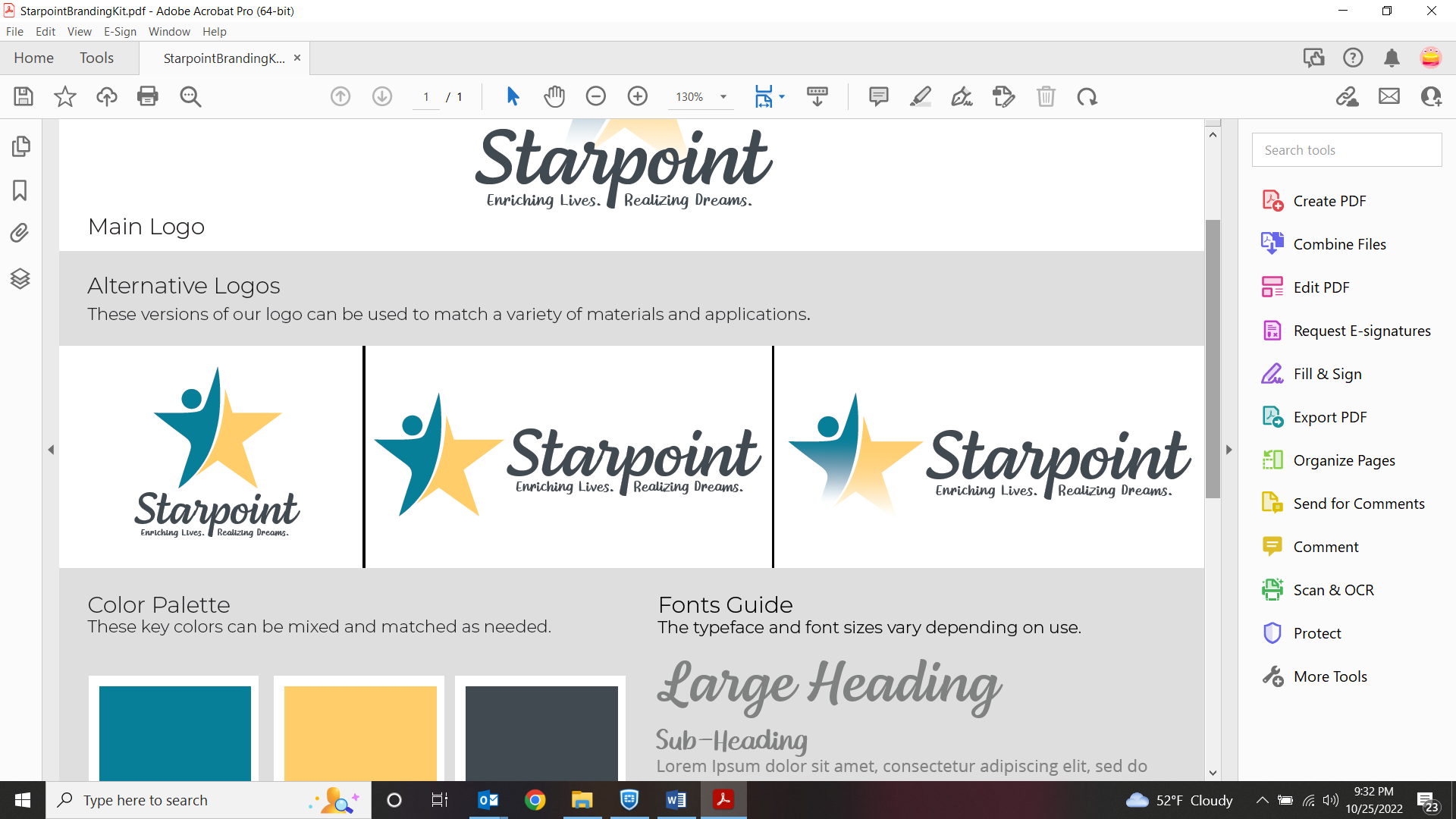    Board of Directors MeetingMay 25th, 2023 at 6:00 PMHeld at the Starpoint Admin Building and via Zoom 
 https://us02web.zoom.us/my/starpointceo?pwd=Z01yelFZQWNPcnFKNURsclRSSjIvdz09Meeting ID: 268 825 6018 	Passcode:  222222       Salida Wifi: SPS@l1d@Meeting AgendaCall to Order							Board PresidentIntroduction of Guests and Public Comments		Board PresidentAction Item – Approval of Consent Agenda			Board PresidentApril Meeting MinutesCCB Designation LetterEHS Documents	Review of EHS Credit card purchases (Policy council report)Action Item – Financial Report				Colette MartinAction – Audit Review and AcceptanceStockman Ryan and Kast to present audit findingsAction – Review and Filing of Financial reports (including EHS)Action Item – Early Head Start Manager’s Report		Martha SagerReport - EHS Board ReportAction - Approval to submit FY 23-24 EHS grant ApplicationReport – Chief Executive Officer Report and Updates	Bryana Marsicano	Adjourn							Board President